Конспект коррекционного – развивающего занятия учителя-дефектолога, с детьми младшего школьного возраста с ТНР  Тема: «Весёлые всезнайки»Вид урока: формированию приемов умственной деятельности у младших школьников с ТНР Длительность занятия: 30- 35 минут.Форма занятия: групповая.Цель: Развивать познавательные процессы у младших школьников 2 класса.Задачи:1. Коррекционно-развивающие:1. Закрепление умение  выявлять закономерности и проводить аналогии;-объяснять (обосновывать) выполняемые и выполненные действия; 2. Развивать логическое мышление, произвольное внимание, объёма слухоречевой памяти, слуховое восприятие;3. Создание положительного эмоционального фона, доброжелательности;4. Развивать коммуникативные навыки - желание совместно выполнять задания и получать результат;2. 1. Коррекционно-Образовательные:1. Расширять представления об окружающем.2. Обучать умению сравнивать, логически мыслить.3. Учить полно и аргументировано высказывать свое мнение и отвечать на вопросы; совершенствовать умение детей внимательно слушать речевую инструкцию учителя.3. 1. Коррекционно-Воспитательные:1. Воспитывать положительные качества личности, умения вести себя на занятии, работать в подгруппе, развивать чувство дружбы и взаимопомощи.Материалы: рисунки, индивидуальные бланки с лабиринтами, серии картинок, подписи к ним. Задачи урокаВводная частьОрганизационный момент: Учащиеся стоят кругом, в центре учитель-дефектолог:Создаем хорошее настроение: «Улыбнитесь!»; «Скажите добрые слова друг другу». Выполняем упражнение мозговой гимнастики «Ленивые восьмерки» (активизирует структуры, обеспечивающие запоминание, повышает устойчивость внимания).Нарисовать в воздухе в горизонтальной плоскости «восьмерки» по три раза каждой рукой, а затем повторить это движение обеими руками.Основная частьЗакрепление умение  выявлять закономерности и проводить аналогии;Задание   1.  «Подсчитай правильно»Материал к заданию: таблицы с фигурами (см. материалы к урокам, рис. 49, а, б). Ученики по одному выходят к доске и вслух подсчитывают количество одинаковых фигур в каждом ряду (рис. 49, а) либо количество кружков и крестиков (рис. 49, б). Остальные ученики следят за правильностью подсчета.Развивать слуховую память, слуховое восприятие, логическое мышлениеЗадание   2.  «Повтори цифры»Вариант А. Учитель просит учеников повторить ряды цифр в том же порядке, в каком он их будет называть, и медленно называет ряд из трех цифр. Первый ученик повторяет его. Учитель называет другие три цифры. Второй ученик повторяет их и т.д. Затем учитель предлагает повторить точно так же ряды из четырех, пяти, шести цифр.Вариант Б. Учащихся просят повторять ряды цифр в обратном порядке, т.е. начиная с конца. Учитель называет ряд из двух цифр, затем из трех, четырех цифр.Обучать умению сравнивать, логически мыслить.Обучать умению детей внимательно слушать речевую инструкцию учителя.Задание   3.   «Найди путь»Материал к заданию: индивидуальные бланки с лабиринтами (см. материалы к урокам, рис. 50, а, б), карандаш. Сначала учитель просит учеников помочь Саше и Коле найти дорогу в школу, проведя по ней карандашом. Затем нужно помочь зайчику добраться до морковки. По какой дорожке ему надо бежать? (Правильный ответ: 8.)Заключительная частьЗадание 4. Работа с текстом. Выделение опорных слов-действий.Учитель-дефектолог читает рассказ, дети слушают, смотрят на картинки.Утром зазвонил будильник. Витя проснулся. Он быстро встал и аккуратно застелил свою постель. Потом Витя пошёл в ванную, почистил зубы и умылся. Затем Витя сел завтракать. После завтрака он надел школьную форму, взял портфель и пошёл в школу.Посмотрите на первую картинку и перечислите по порядку слова- действия: зазвонил, проснулся. (Глаголы соответственно подписываются под первой картинкой).Составьте по картинке и словам-действиям предложения. (Утром зазвонил будильник. Витя проснулся.)Посмотрите на вторую картинку и перечислите по порядку слова: встал, застелил. (Глаголы соответственно подписываются под второй картинкой).Составьте по картинке и словам-действиям предложения. (Он быстро встал и аккуратно застелил свою постель.Посмотрите на третью картинку перечислите по порядку слова- действия: пошёл, почистил, умылся. (Глаголы соответственно подписываются под третьей картинкой).Составьте по картинке и словам-действиям предложения. (Потом Витя пошёл в ванную, почистил зубы и умылся).Посмотрите на четвертую картинку перечислите по порядку слова- действия: сел завтракать. (Глаголы соответственно подписываются под четвертой картинкой).Составьте по картинке и словам-действиям предложения. (Затем Витя сел завтракать).Посмотрите на пятую картинку перечислите по порядку слова- действия: надел, взял, пошёл. (Глаголы соответственно подписываются под пятой картинкой).Составьте по картинке и словам-действиям предложения. (После завтрака он надел школьную форму, взял портфель и пошёл в школу).Динамическая пауза:Развитие объёма слухо-речевой памятиСлова-действия на доске закрываются. Учащиеся должны вспомнить по картинкам и восстановить, повторить всю цепочку слов-действий.Вспомните по картинкам все слова-действия:Зазвонил, проснулся, встал, застелил, пошёл, почистил, умылся, сел завтракать надел, взял, пошёл.Если ребёнок не может вспомнить по картинкам слово-действие, то следующий отвечающий восстанавливает цепочку глаголов с начала до конца.Самостоятельный пересказ (1-2 учащихся) Дефектолог указывает на сюжетные картинки, слова-действия, редактирует высказывания учащихся.Подведение итогов занятия.Что обозначают слова, которые вам помогли пересказать текст?- Какое задание было самым трудным?- Какое задание было самым интересным?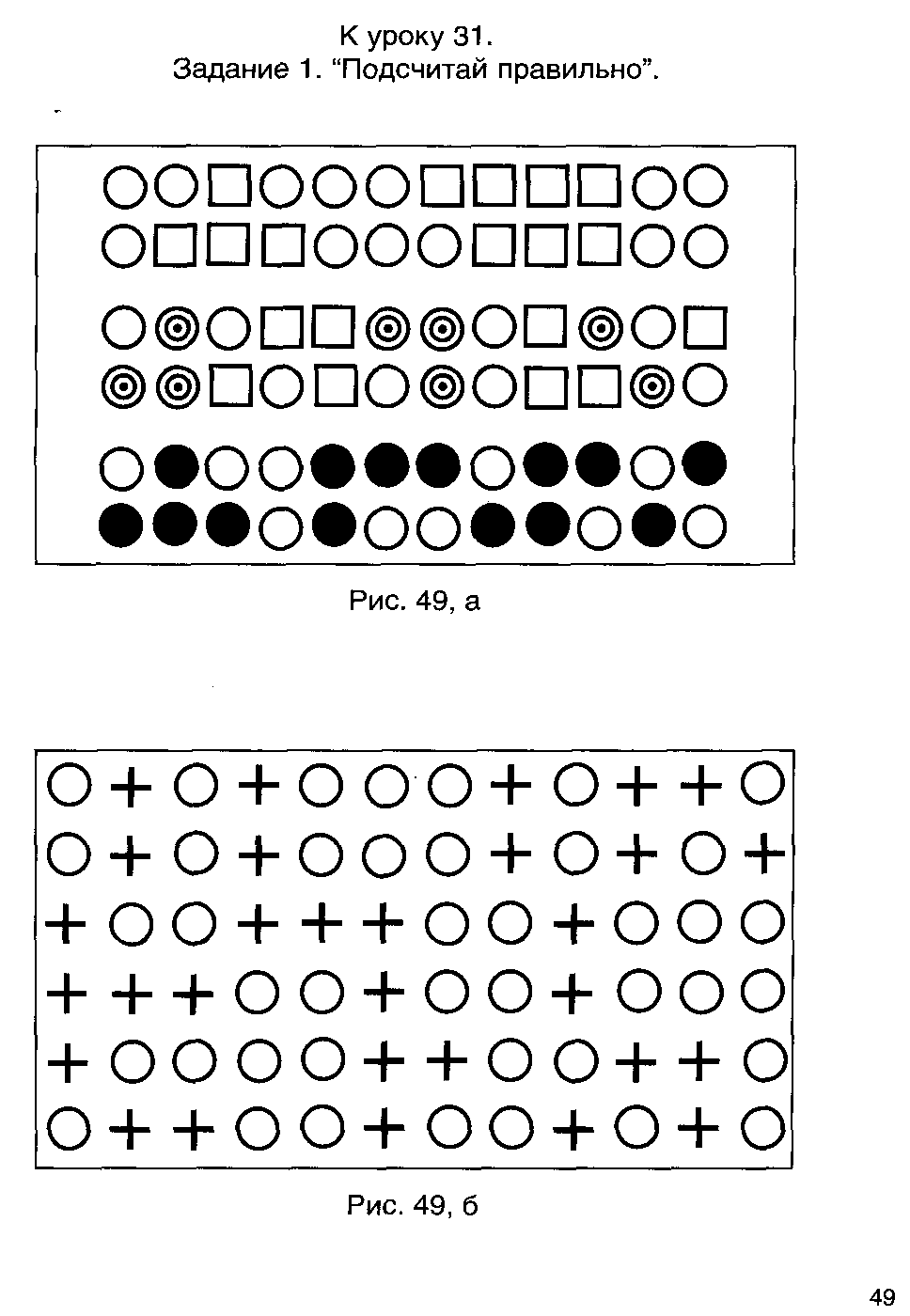 Приложение 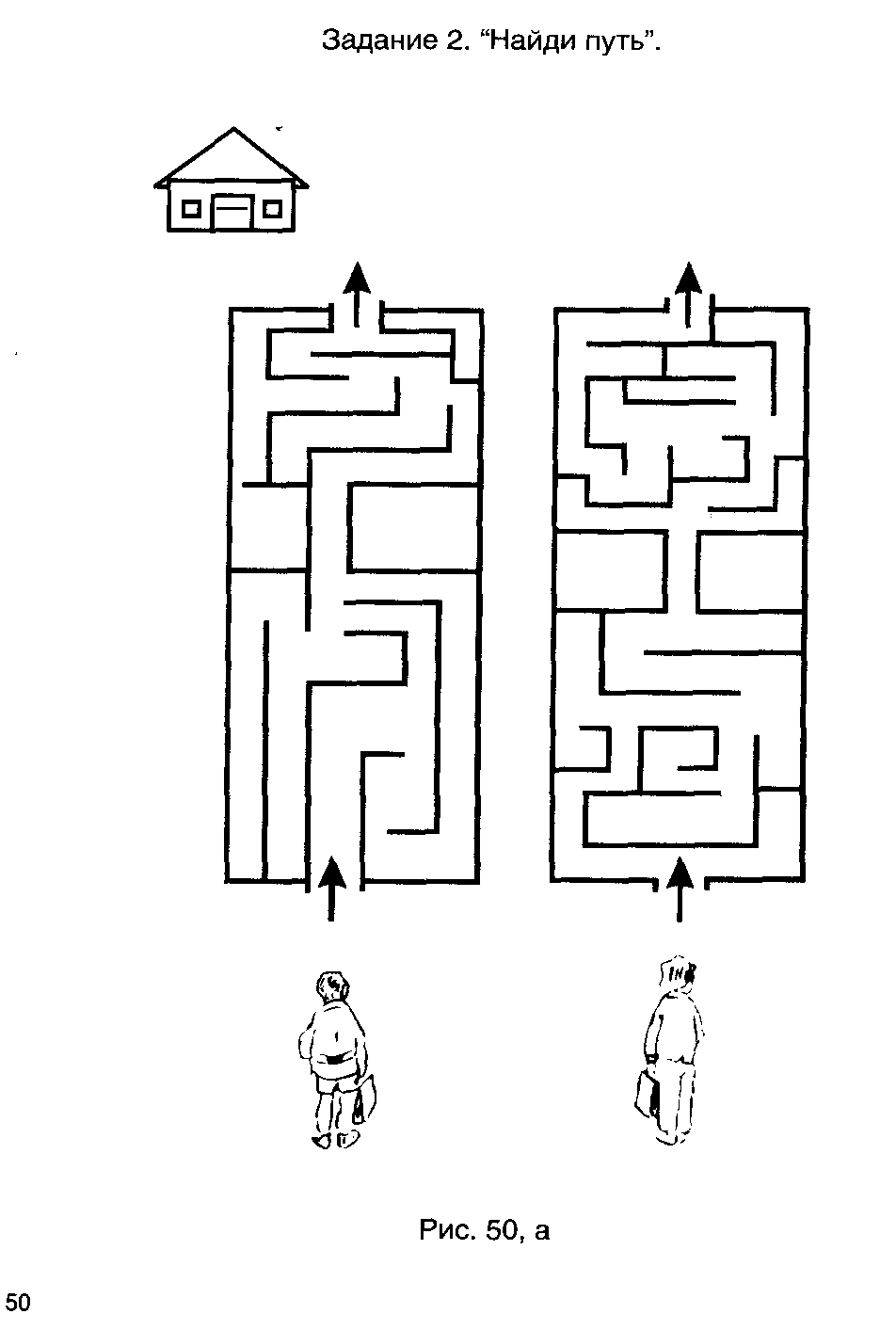 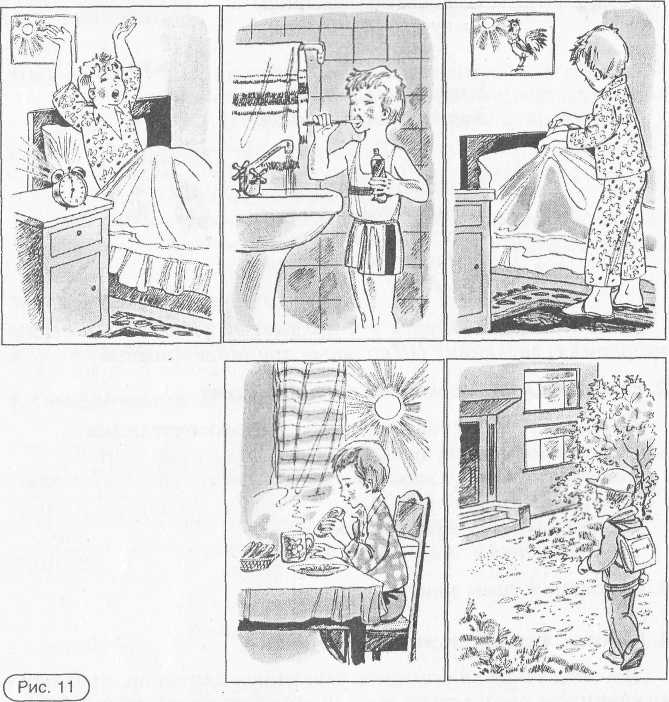 Серия сюжетных картинокСерия сюжетных картинокСерия сюжетных картинокСерия сюжетных картинокСерия сюжетных картинок12345зазвонилвсталпошёлСел завтракатьнаделпроснулсязастелилпочистилвзялумылсяпошёлЛьётся чистая водичка-Руки вперёд, наклон, потянуться за рукавамиМы умеем сами мытьсяВыпрямиться, круговые движения ладонями у лицаПасту белую берём,Наклон в правую сторону с вытянутой рукойКрепкой щёткой зубы трём.Движения, имитирующие чистку зубовМоем шею, моем ушиРуки за шею, ладони к ушамПосле вытремся посуше.Присесть, встать, лицо нагнуть к ладоням.